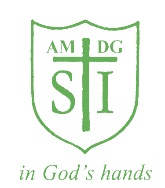 St Ignatius' MilestonesYear 1 Grow something in the school garden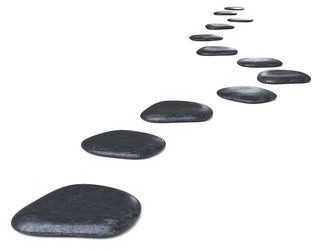 Learn to forward rollMake porridge         Visit a farmMake a vehicleWrite a letter and post itMake a puppet